ANEXO II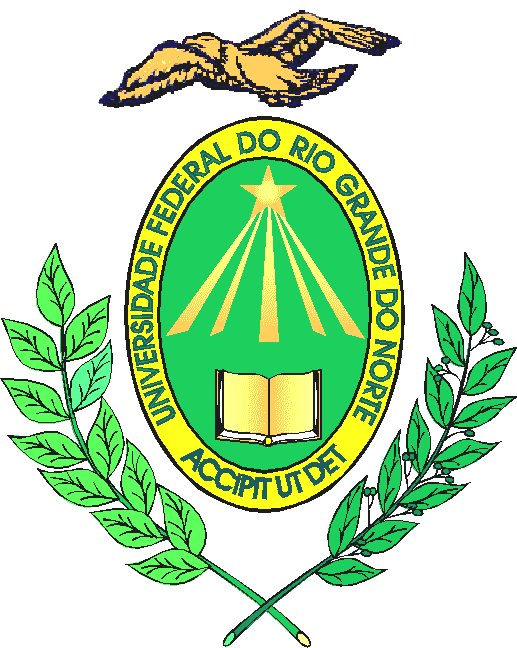 MINISTÉRIO DA EDUCAÇÃOUNIVERSIDADE FEDERAL DO RIO GRANDE DO NORTEDEPARTAMENTO DE CIÊNCIA DA INFORMAÇÃOEndereço: Caixa Postal 1524 - Campus Universitário Lagoa NovaCEP: 59078-970Fone: 3215-3516E-mail: decin.ufrn@gmail.comEDITAL No:029/2019-PROGESPCARREIRA:( X  ) MAGISTÉRIO SUPERIOR    (    ) MAGISTÉRIO EBTT(    ) PROFISSIONAL DE NÍVEL SUPERIOR ESPECIALIZADOÁREA DE CONHECIMENTOORGANIZAÇÃO E TRATAMENTO DA INFORMAÇÃOPROGRAMAOrganização,  Tratamento,  Transferência  e  Recuperação  da  Informação no  contexto  tradicional  e  digital. Instrumentos  e  geração  de  Produtos  do  Tratamento  da  Informação.  Aspectos  teóricos  e  evolução  das Representações   Temática   e   Descritiva.   Aplicação   dos   recursos   das   Classificações.   Teoria   da Classificação,  Teoria  do  Conceito,  Linguagem  de  Indexação.  Representação  Descritiva,  Formatos  de Intercâmbio e Sistemas Cooperativos. Tendências da catalogaçãoATENÇÃO: APLICÁVEL SOMENTE SE ÁREA DE CONHECIMENTO TIVER MAIS DE 12 (DOZE) CANDIDATOS INSCRITOSRELAÇÃO DE TEMAS PARA A PROVA DIDÁTICA1.Classificação Decimal Universal (CDU) e Classificação Decimal de Dewey (CDD): características, estrutura e noções gerais de uso. 2. Análise documentária: conceitos, objetivos, funções e processos.3. Indexação: conceitos, tipos e princípios.4. Sistemas de organização do conhecimento: conceito, características e tipologias.5. Padrões de metadados: MARC21 e Dublin Core6. Modelos conceituais e diretrizes para catalogação: Requisitos Funcionais para Registros Bibliográficos (FRBR) e Resource Description and Access (RDA). 